Accessibility Plan for Central Primary School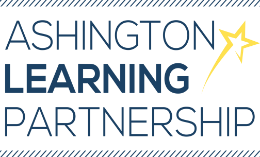 January 2019PRIORITY RATINGS SUMMARYWill be monitored annually and be formally reviewed before January 2022 by school Business Manager and Governing BodyAreasRecommendationPriority By WhenBy WhoAPPROACH TO SCHOOL Upper & LowerContinue to remind parents via newsletters to park safely at drop off and collection times. OGAPPROACH TO SCHOOL Upper & LowerEnsure gate handles and gate stanchions contrast with gates. Continue to cut back bushes at gates. DOGCAR PARKUpper & LowerInstall a safe walkway in the car park. DCAR PARKUpper & LowerProvide signage to location of Disabled parking bay.Erect a sign in front of the disabled space - Upper onlyCDEXTERNAL RAMPS AND STEPSUpper & LowerContinue to ensure that the ramp is kept clear of grit and gravel. Mark tape at the start and end of the ramp and handrail. Paint nosings in a contrasting colour on all outside steps where necessary and where there is no tactile paving and re-paint at the first sign of wearing. – Upper only Consider replacing small steps with a ramp. Upper onlyOGDCDENTRANCE DOORSUpper & LowerBecause manual door closers are fitted to the doors make sure these are adjusted to provide the minimum force necessary to open or close the doors. Either fit contrasting door panels or paint door handles for both main door and pupil entrance  - ADRECEPTION AREAUpper & Lower Provide a high-back chair with arms for people who may find it difficult to rise from the style of chair provided.DWAYFINDING AND SIGNAGEUpper & LowerIncorporate tactile signage in all your future signs. Ensure all signs are in lower case.DCLASSROOM AND FACILITIESUpper & LowerEnsure that at least one pc is accessible to a wheelchair user..OGCLASSROOM AND FACILITIESUpper & LowerProvide a high-backed chair with arms in the Library and Dining RoomDINTERNAL STAIRS Upper & LowerHighlight the start and end of each staircase and handrails with marking tape or different coloured carpet tiles. DINTERNAL DOORSUpper & LowerMark propped open doors with well contrasting markings along their narrow edges. Label glass doors with posters or decorative designs. BBINTERNAL DOORSUpper & LowerMake frequent checks on all door closures to reduce noise and adjust when necessary.OGINTERNAL DOORSUpper & LowerReplace non-compliant door handles with D fittings.OGWCUpper & LowerCheck and replace non-compliant taps with push or lever fittings.BACCESSIBLE TOILETSLowerFit alarm, paint walls to contrast and lower the coat hooks to wheelchair accessible height.BMEANS OF ESCAPEUpper & LowerContinue to train staff to assist in evacuation procedures especially in helping the mobility impaired.OGMEANS OF ESCAPEUpper & LowerContinue to provide wheelchair handling training to newly appointed staff.OGOUTDOOR SPACESUpper & LowerProvide picnic table suitable for wheelchair user.DOUTDOOR SPACESUpper & LowerPlan to provide accessible parking in close proximity to the sports fields on an ad hoc basis. You will need to ensure that parents needs are ascertained prior to such an event and information in relation to visitors’ special needs should be sought at the time invitations to Sports Days and similar events are made.DPriority A:Where there are potential health and safety risks or where failure to implement changes may attract legal implications. Immediate action is recommended to put changes into effect (i.e. within 3 months.Priority B:Where action is recommended within the short term (i.e. between 3 – 12 months) to alleviate an access problem or make improvements that will have a considerable impact.Priority C:Where action is recommended within 12 - 24 months to improve access.Priority D:Where the recommendation should be implemented as part of a long-term plan, possibly involving excessive costs or non-serious issues.Priority OG:OngoingThe main priorities in the school’s plan Increasing the extent to which disabled pupils can participate in the school curriculumTraining for teachers and support staff and differentiating the curriculumAll out of School activities are planned and risk assessed to ensure participation for allTraining for AwarenessRaising of Disability issuesInformation to know your students’ needsImproving the physical environment of the school to increase the extent to which disabled pupils can take advantage of education and associated services:The key objective is to ensure that school premises are adapted so that disabled pupils are not prevented from attending the school of their choice because the premises are inaccessible and/or cannot meet the needs of the pupils.Making sure clear procedures are implemented to ensure that disabled pupils who are starting school have their needs assessed and that necessary adaptations at the school of their choice are carried out in time for the start of term.Improving the delivery to disabled pupils of information that is provided in writing for pupils who are not disabled:Availability of written material in alternative formats as requiredRaise the awareness of adults working at or for the School on good communicationsIf required arrange for visual impaired students to be able to access documentationReview all policies to ensure that they do not discriminate the needs of staff, students or visitors